State of CaliforniaDepartment of Industrial RelationsDIVISION OF WORKERS’ COMPENSATION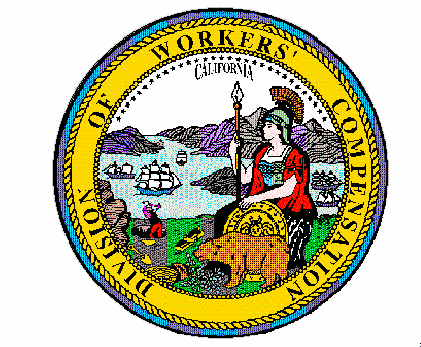 Order of the Administrative Director of the Division of Workers’ Compensation(Additional OMFS Update for Inpatient Hospital Services - Effective November 1, 2019)On September 3, 2019, pursuant to Labor Code section 5307.1(g)(1),(2), the Administrative Director of the Division of Workers’ Compensation issued an order that title 8, California Code of Regulations, sections 9789.23, 9789.24, and 9789.25 pertaining to the Inpatient Hospital Fee Schedule portion of the Official Medical Fee Schedule, be adjusted to conform to the final rule of August 16, 2019, published in the Federal Register, which changes the Medicare payment system. Thereafter, on October 8, 2019, Medicare published in the Federal Register, a correction to the final rule.Title 8, California Code of Regulations, section 9789.23, is amended to adopt changes to the Composite Rate, Hospital Specific Outlier Factor, and Cost to Charge Ratio for the listed California inpatient hospitals, which reflect corrections made by the CMS to the Impact File [FY 2020 IPPS FR and CN Impact File.xlsx], in place of the original file, for discharges rendered on or after November 1, 2019.Section 9789.24 is amended to adopt corrections CMS made to Table 5 (Final Rule and Correction Notice) which contains the list of MS-DRGs, Relative Weights, and Geometric Mean Length of Stay, in place of the original file, for discharges rendered on or after November 1, 2019. Section 9789.25(b), Federal Register Notices by Date of Discharge and section 9789.25(c), Payment Impact File by Date of Discharge, are amended to reflect CMS corrections made to the final rule, data files, and tables, for discharges rendered on or after November 1, 2019. The revisions made by this Order, to section 9789.25, are shown in double strikethrough and double underline.The Order dated September 3, 2019 remains in effect for discharges on or after November 1, 2019, except as modified by this Order.The effective date of this Order is for inpatient hospital discharges rendered on or after November 1, 2019.  This Order and the regulations shall be published on the website of the Division of Workers’ Compensation:  http://www.dir.ca.gov/DWC/OMFS9904.htmIT IS SO ORDERED.Dated:  October 25, 2019			ORIGINAL SIGNED BY		GEORGE P. PARISOTTOAdministrative Director of the Division of Workers’ Compensation